Dans le cadre du cours de Mme Belys « Education aux médias » 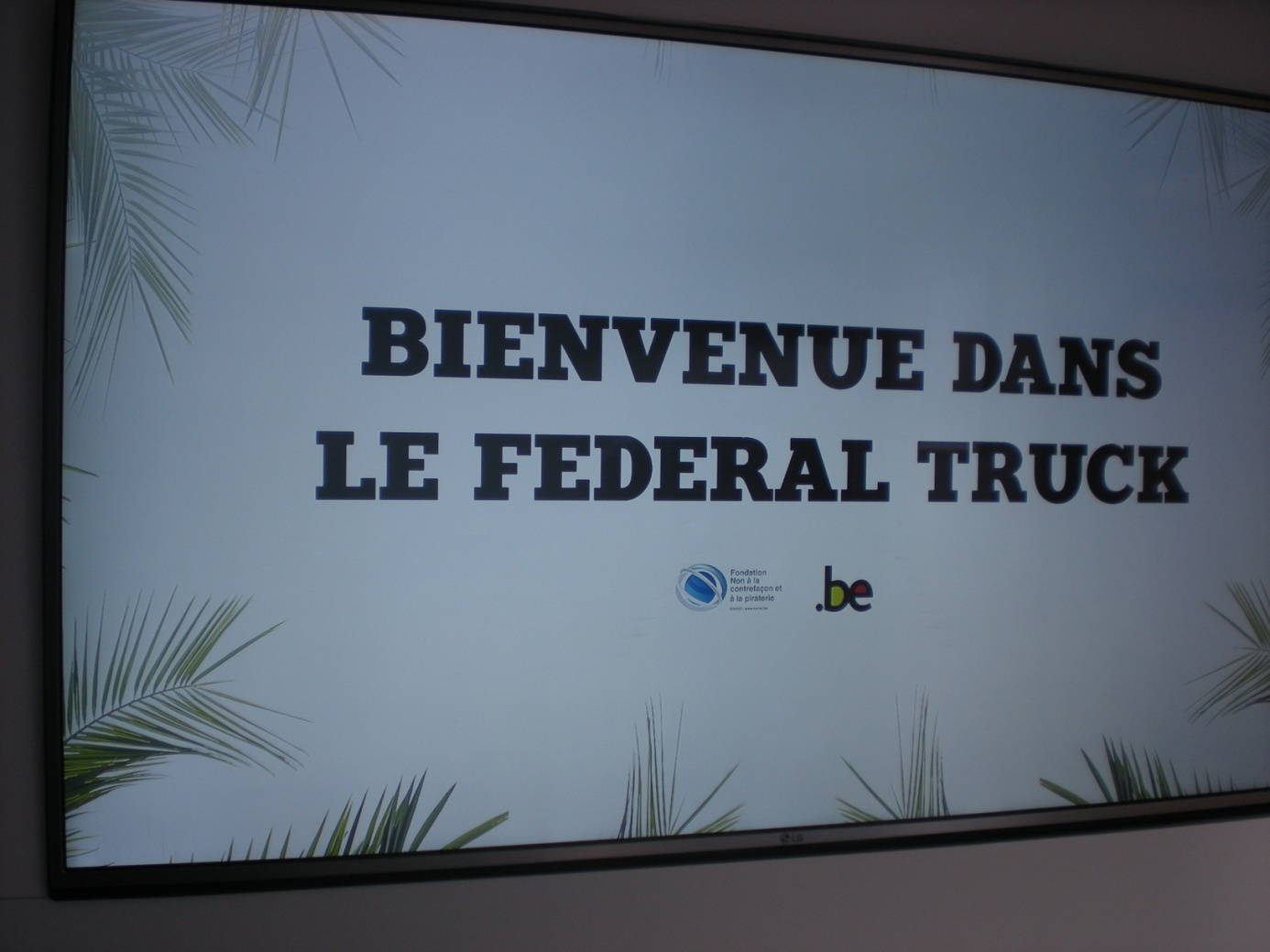 AVEC LES 5 ET 6 TECHNIQUES SOCIALES                ANIMATION DANS LE FEDERAL TRUCK                                  SUR LES DANGERS D’ACHETER                                            DE LA CONTREFAÇON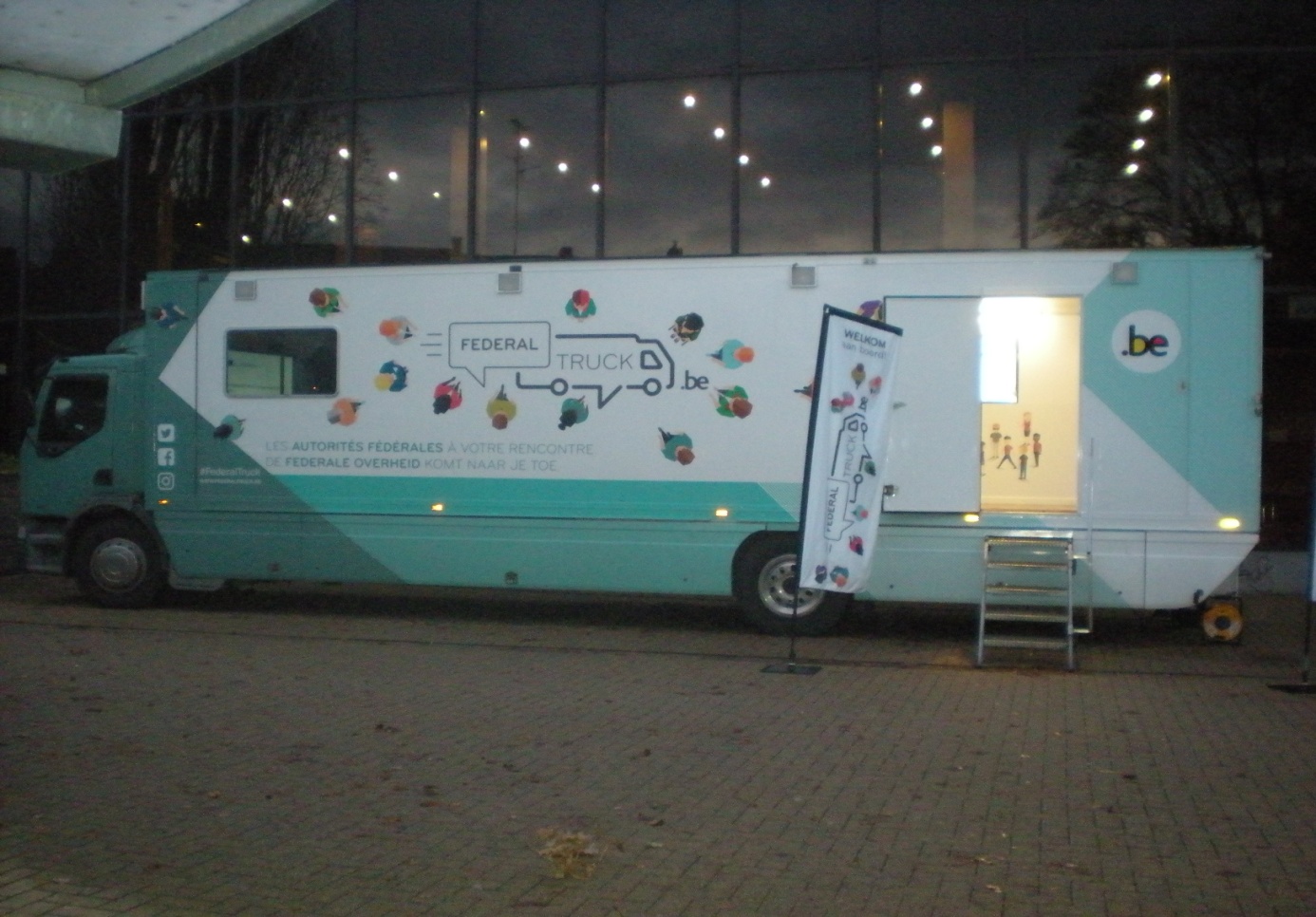 C’est illégal, cela va à l’encontre de la loi sur les droits à la propriété Risque d’amendes et de peines de prisonC’est dangereux pour la santéRisque d’irritations, d’empoisonnement, danger pour la santéNous contribuons à alimenter les réseaux criminels qui contrôlent ce type de marchéNous participons à la destruction de notre planète via les processus de production, de transport et de destruction de ces marchandisesUne sensibilisation dans l’échange :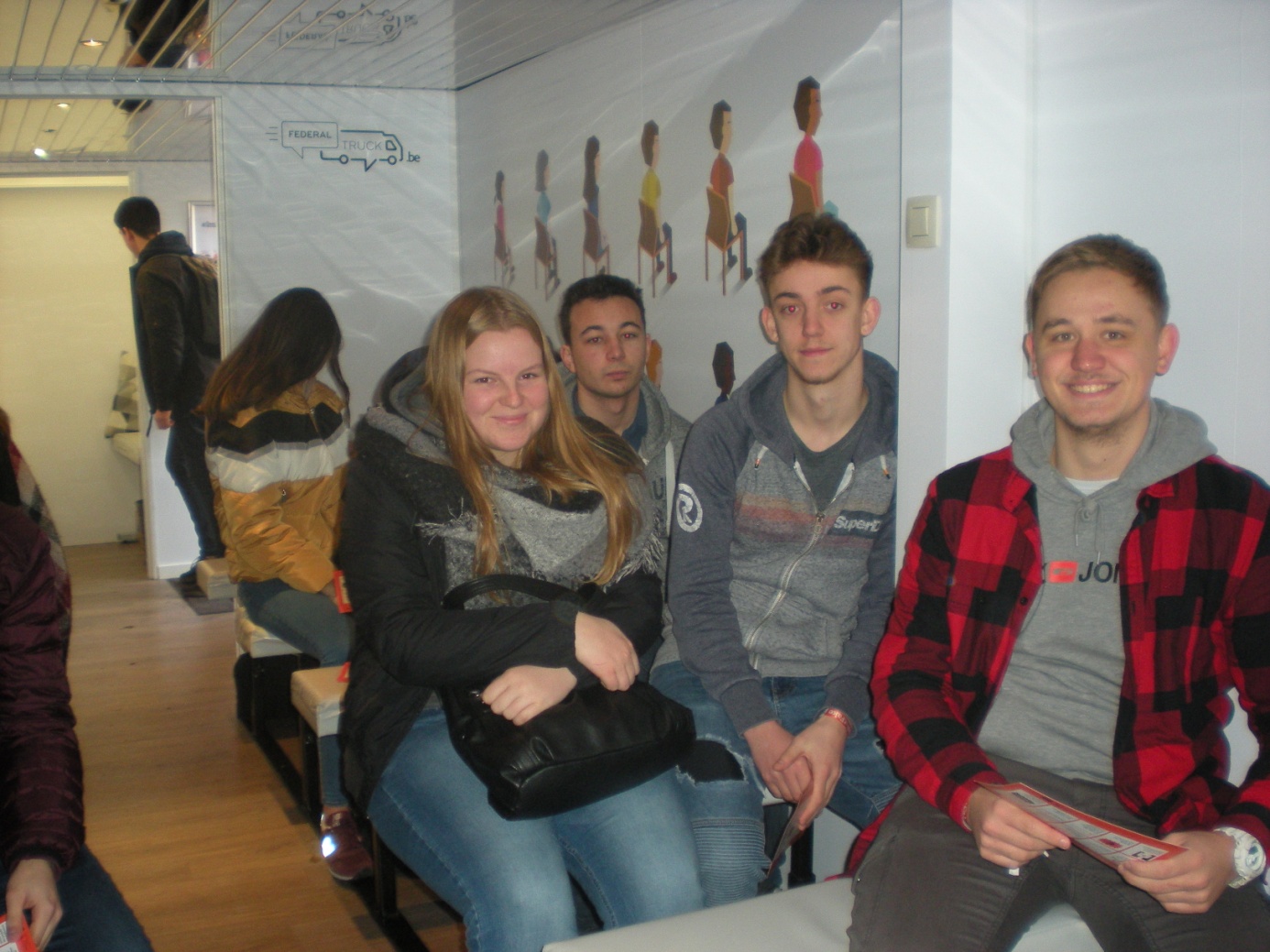 Et au travers de jeux-interactifs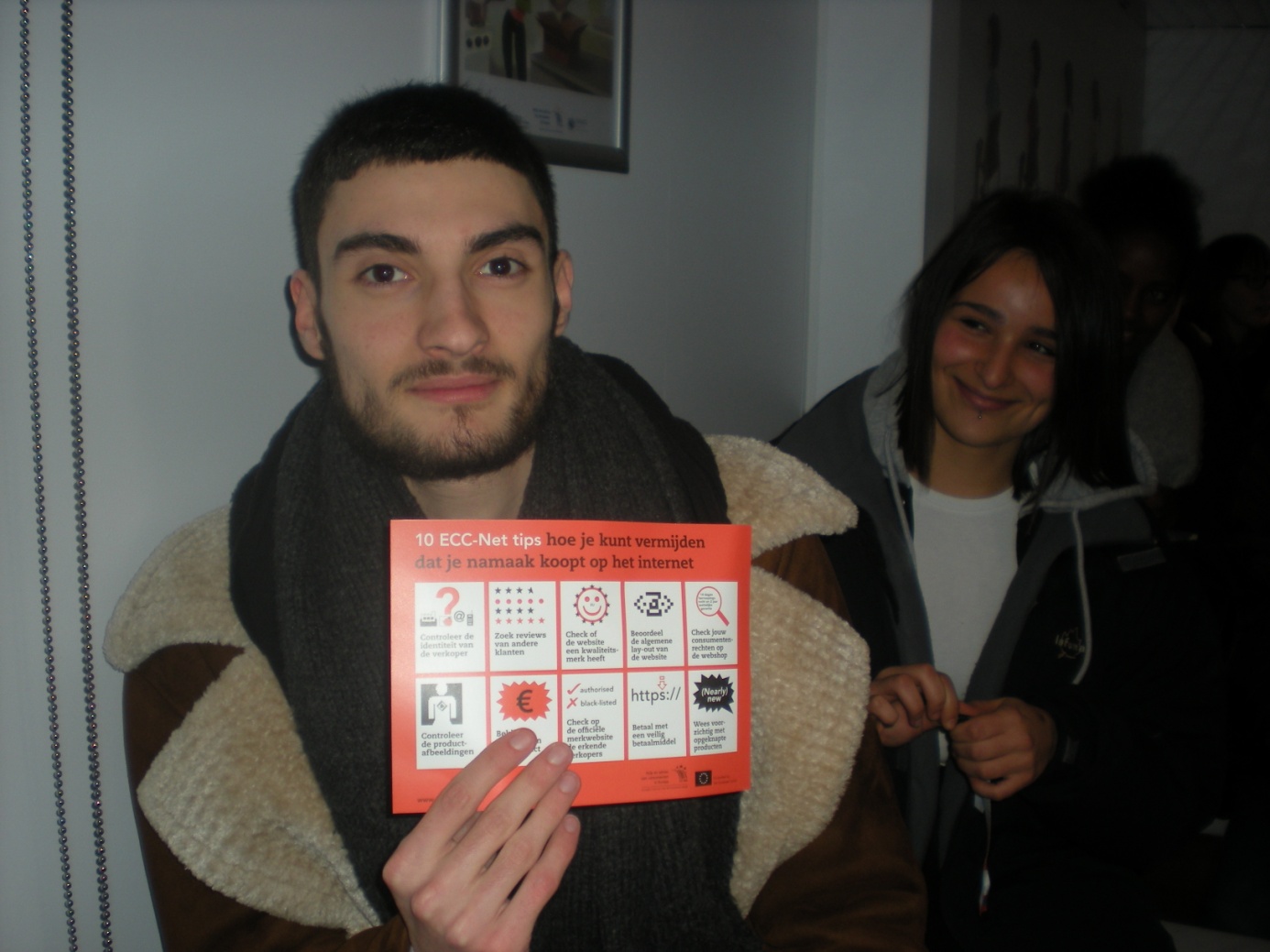 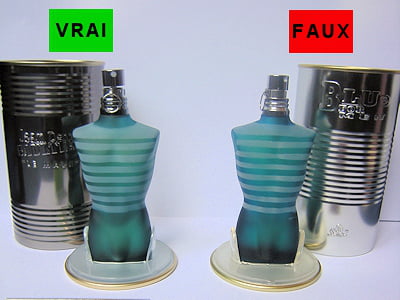 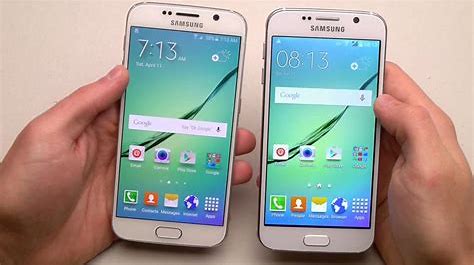 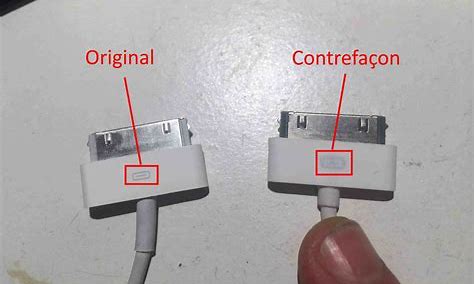 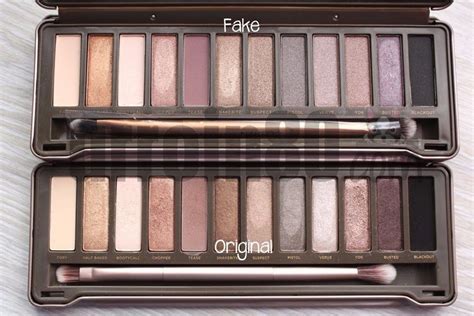 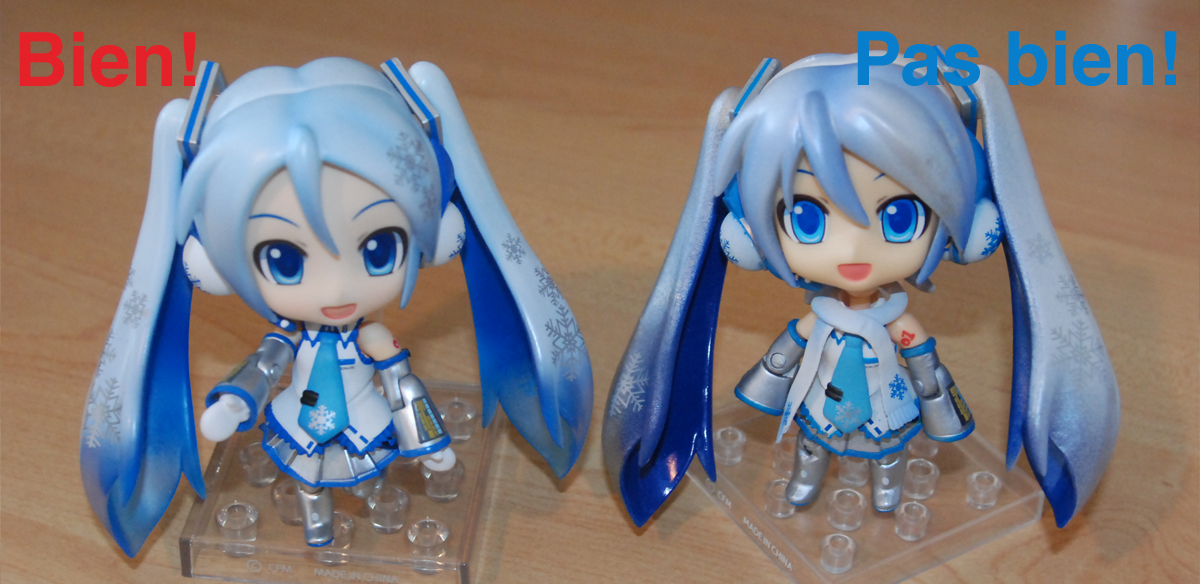 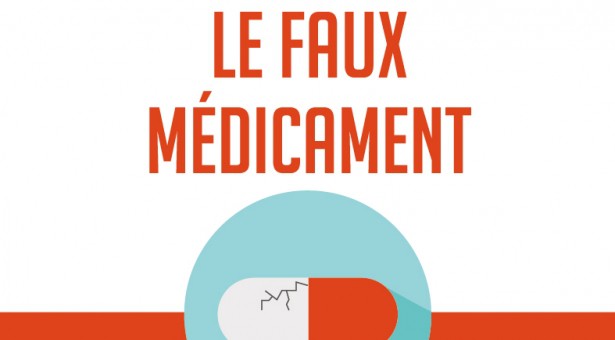 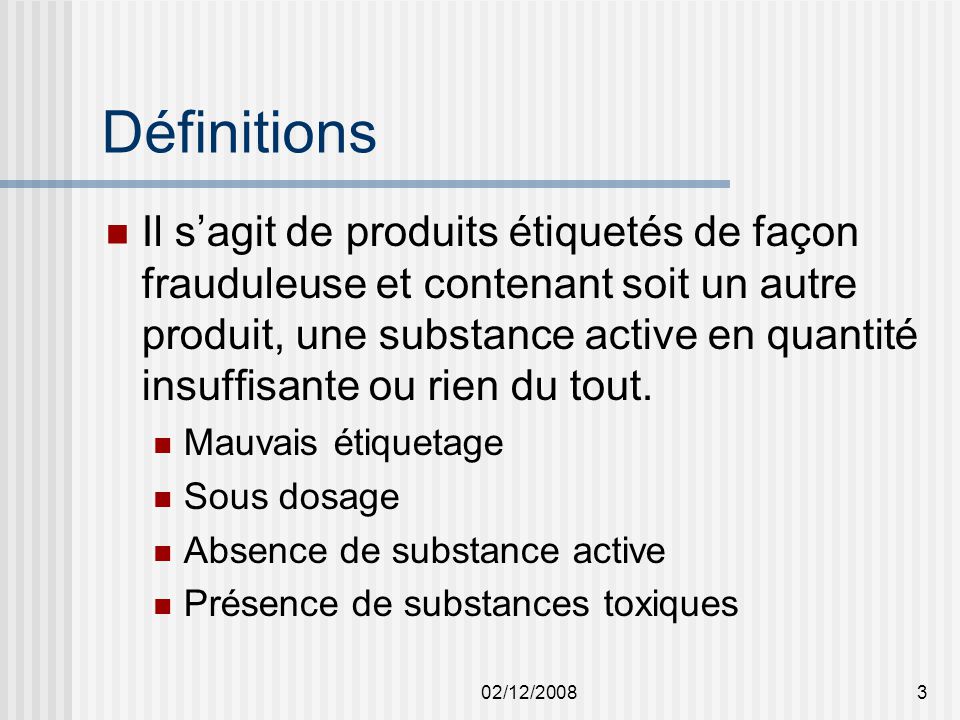 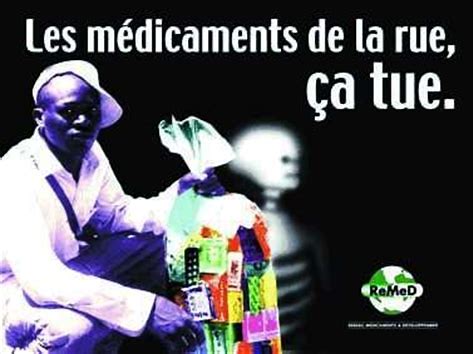 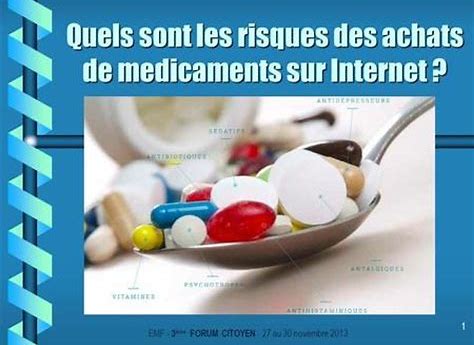 